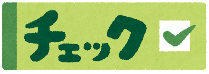 次の問題に答えましょう。　①　次の計算をしましょう。　　　　㋐　　　　　　　㋑　　　　　　　　　　　　　　　　　　　　　答え（　　　　　）　　　　　　　　答え（　　　　　）　②　次の数の逆数を答えましょう。　㋐　　（　　　　　）　　㋑　３　（　　　　　）　　　㋒　　（　　　　　）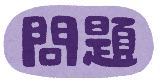   ひかりさんは、日本は「食品ロス（食べ残しやまだ食べられるのに、てられる食品）」が多いと知りました。　そこで、日本がどのくらいの食品ロスをしているか、資料を集めました。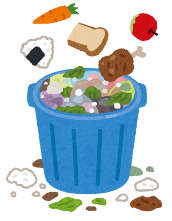 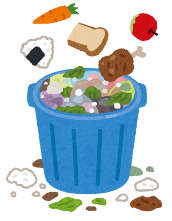 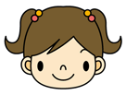 （1）（　　　　　）にあてはまる式を、次のア～オから１つ選び、記号に○をつけましょう。 　ア  ６２０÷　　 イ  ６２０×  　 ウ  １３×     エ  １３×     オ  ３÷（２）外食産業で捨てられている食品は、約何万トンですか。求める方法、式や計算、答えをかきましょう。　　　答えは、四五入して整数で答えましょう。６年３ 分数×分数　　　組　　　番名前（　　　　　　　　　　　　　）